BIANCA ROBERTS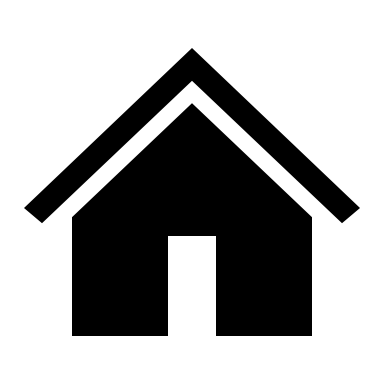 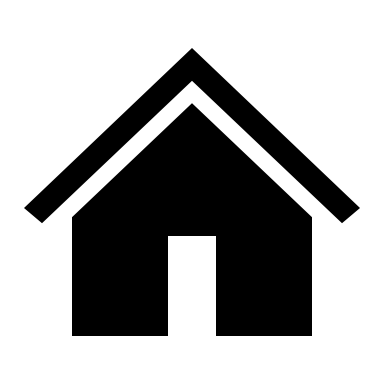 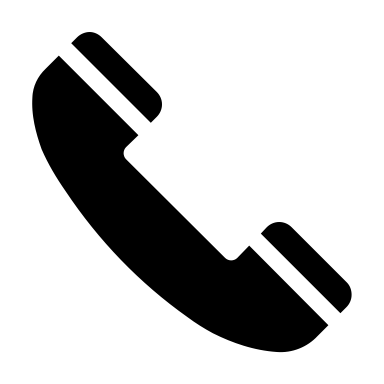 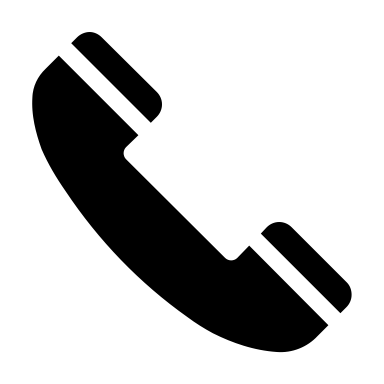 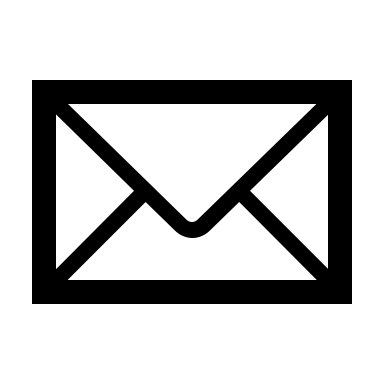 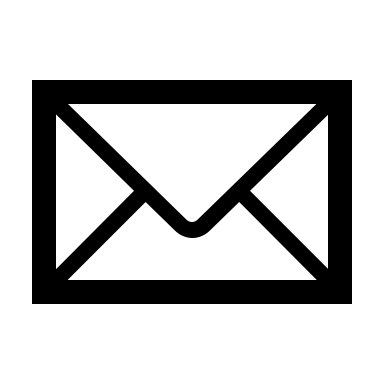 